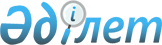 О внесении изменений и дополнения в решение Мартукского районного маслихата от 25 декабря 2019 года № 336 "Об утверждении Мартукского районного бюджета на 2020-2022 годы"
					
			С истёкшим сроком
			
			
		
					Решение Мартукского районного маслихата Актюбинской области от 28 октября 2020 года № 411. Зарегистрировано Департаментом юстиции Актюбинской области 30 октября 2020 года № 7568. Прекращено действие в связи с истечением срока
      В соответствии с пунктом 2 статьи 9 и статьями 106, 109 Бюджетного кодекса Республики Казахстан от 4 декабря 2008 года, статьей 6 Закона Республики Казахстан от 23 января 2001 года "О местном государственном управлении и самоуправлении в Республике Казахстан", Мартукский районный маслихат РЕШИЛ:
      1. Внести в решение Мартукского районного маслихата от 25 декабря 2019 года № 336 "Об утверждении Мартукского районного бюджета на 2020-2022 годы" (зарегистрированное в Реестре государственной регистрации нормативных правовых актов № 6628, опубликованное 31 декабря 2019 года в эталонном контрольном банке нормативных правовых актов Республики Казахстан в электронном виде) следующие изменения и дополнение:
      в пункте 1:
      в подпункте 1):
      доходы – цифры "9 182 821,2" заменить цифрами "9 196 979,2", в том числе:
      поступления трансфертов – цифры "8 558 927,2" заменить цифрами "8 573 085,2";
      в подпункте 2):
      затраты – цифры "9 706 959,8" заменить цифрами "9 688 907,3";
      в подпункте 3):
      чистое бюджетное кредитование – цифры "1 016 332,6" заменить цифрами "969 483,2", в том числе:
      бюджетные кредиты – цифры "1 059 982,6" заменить цифрами "1 013 133,2";
      в подпункте 5):
      дефицит (профицит) бюджета – цифры "-1 540 471,2" заменить цифрами "-1 461 411,3";
      в подпункте 6):
      финансирование дефицита (использование профицита) бюджета – цифры "1 540 471,2" заменить цифрами "1 461 411,3";
      в пункте 6:
      в абзаце втором:
      цифры "383 127" заменить цифрами "324 934";
      в абзаце третьем:
      цифры "125 667" заменить цифрами "149 386";
      в абзаце четвертом:
      цифры "300 000" заменить цифрами "400 000";
      в абзаце седьмом:
      цифры "52 907" заменить цифрами "55 293";
      в абзаце девятом:
      цифры "6 212" заменить цифрами "6 943";
      в абзаце двенадцатом:
      цифры "189 859" заменить цифрами "162 598";
      в абзаце девятнадцатом:
      цифры "320 578" заменить цифрами "288 367,5";
      в пункте 7:
      цифры "865 134,6" заменить цифрами "818 285,2";
      в пункте 8:
      в абзаце шестом:
      цифры "16 367" заменить цифрами "15 446";
      в абзаце седьмом:
      цифры "20 000" заменить цифрами "6 417";
      в абзаце восьмом:
      цифры "17 504" заменить цифрами "8 473";
      в абзаце четырнадцатом:
      цифры "2 870" заменить цифрами "5 670";
      в абзаце пятнадцатом:
      цифры "11 270" заменить цифрами "14 270";
      в абзаце семнадцатом:
      цифры "4 375" заменить цифрами "2 350";
      в абзаце двадцать восьмом:
      цифры "27 709" заменить цифрами "7 377";
      в абзаце тридцать первом:
      цифры "91 200" заменить цифрами "83 751";
      в абзаце тридцать третьем:
      цифры "32 194,4" заменить цифрами "32 179,4";
      дополнить абзацем следующего содержания:
      "на развитие рынка труда – 20 332 тысяч тенге.".
      2. Приложение 1 указанного решения изложить в новой редакции согласно приложению к настоящему решению.
      3. Государственному учреждению "Аппарат Мартукского районного маслихата" в установленном законодательством порядке обеспечить государственную регистрацию настоящего решения в Департаменте юстиции Актюбинской области.
      4. Настоящее решение вводится в действие с 1 января 2020 года. Мартукский районный бюджет на 2020 год
					© 2012. РГП на ПХВ «Институт законодательства и правовой информации Республики Казахстан» Министерства юстиции Республики Казахстан
				
      Председатель сессии Мартукского районного маслихата 

Б. Акзамов

      Секретарь Мартукского районного маслихата 

А. Альмухамбетов
Приложение к решению Мартукского районного маслихата от 28 октября 2020 года № 411Приложение 1 к решению Мартукского районного маслихата от 25 декабря 2019 года № 336
Категория
Категория
Категория
Категория
Сумма (тысяч тенге)
Класс
Класс
Класс
Сумма (тысяч тенге)
Подкласс
Подкласс
Сумма (тысяч тенге)
Атауы
Сумма (тысяч тенге)
1
2
3
4
5
Доходы
9 196 979,2
1
Налоговые поступления
611 313
01
Подоходный налог
333 359
1
Корпоративный подоходный налог
46 246
2
Индивидуальный подоходный налог
287 113
03
Социальный налог
217 342
1
Социальный налог
217 342
04
Hалоги на собственность
21 000
1
Hалоги на имущество
20 000
5
Единый земельный налог
1 000
05
Внутренние налоги на товары, работы и услуги
36 762 
2
Акцизы
1 850
3
Поступления за использование природных и других ресурсов
27 712
4
Сборы за ведение предпринимательской и профессиональной деятельности
7 200
08
Обязательные платежи, взимаемые за совершение юридически значимых действий и (или) выдачу документов уполномоченными на то государственными органами или должностными лицами
2 850
1
Государственная пошлина
2 850
2
Неналоговые поступления
3 081
01
Доходы от государственной собственности
553
5
Доходы от аренды имущества, находящегося в государственной собственности
500
7
Вознаграждения по кредитам, выданным из государственного бюджета
53
06
Прочие неналоговые поступления
2 528
1
Прочие неналоговые поступления
2 528
3
Поступления от продажи основного капитала
9 500
01
Продажа государственного имущества, закрепленного за государственными учреждениями
500
1
Продажа государственного имущества, закрепленного за государственными учреждениями
500
03
Продажа земли и нематериальных активов
9 000
1
Продажа земли
9 000
4
Поступления трансфертов
8 573 085,2
01
Трансферты из нижестоящих органов государственного управления
2 127,7
3
Трансферты из бюджетов городов районного значения, сел, поселков, сельских округов
2 127,7
02
Трансферты из вышестоящих органов государственного управления
8 570 957,5
2
Трансферты из областного бюджета
8 570 957,5
Функциональная группа
Функциональная группа
Функциональная группа
Функциональная группа
Функциональная группа
Сумма (тысяч тенге)
Функциональная подгруппа
Функциональная подгруппа
Функциональная подгруппа
Функциональная подгруппа
Сумма (тысяч тенге)
Администратор бюджетных программ
Администратор бюджетных программ
Администратор бюджетных программ
Сумма (тысяч тенге)
Программа
Программа
Сумма (тысяч тенге)
Наименование
Сумма (тысяч тенге)
1
2
3
4
5
6
Затраты
9 688 907,3
01
Государственные услуги общего характера
747 569,3
1
Представительные, исполнительные и другие органы, выполняющие общие функции государственного управления
238 396,8
112
Аппарат маслихата района (города областного значения)
20 039
001
Услуги по обеспечению деятельности маслихата района (города областного значения)
19 381
003
Капитальные расходы государственного органа
658
122
Аппарат акима района (города областного значения)
218 357,8
001
Услуги по обеспечению деятельности акима района (города областного значения)
159 414,5
003
Капитальные расходы государственного органа
34 547
113
Целевые текущие трансферты нижестоящим бюджетам
24 396,3
2
Финансовая деятельность
1 003
459
Отдел экономики и финансов района (города областного значения)
1 003
003
Проведение оценки имущества в целях налогообложения
1 003
9
Прочие государственные услуги общего характера
508 169,5
458
Отдел жилищно-коммунального хозяйства, пассажирского транспорта и автомобильных дорог района (города областного значения)
469 133,5
001
Услуги по реализации государственной политики на местном уровне в области жилищно-коммунального хозяйства, пассажирского транспорта и автомобильных дорог
14 480
013
Капитальные расходы государственного органа
1 536
067
Капитальные расходы подведомственных государственных учреждений и организаций
46 469,2
113
Целевые текущие трансферты нижестоящим бюджетам
404 648,3
114
Целевые трансферты на развитие нижестоящим бюджетам
2 000
459
Отдел экономики и финансов района (города областного значения)
39 036
001
Услуги по реализации государственной политики в области формирования и развития экономической политики, государственного планирования, исполнения бюджета и управления коммунальной собственностью района (города областного значения)
38 466
015
Капитальные расходы государственного органа
570
02
Оборона
18 690
1
Военные нужды
1 874
122
Аппарат акима района (города областного значения)
1 874
005
 Мероприятия в рамках исполнения всеобщей воинской обязанности 
1 874
2
 Организация работы по чрезвычайным ситуациям 
16 816
122
Аппарат акима района (города областного значения)
16 816
006
Предупреждение и ликвидация чрезвычайных ситуаций масштаба района (города областного значения)
8 059
007
Мероприятия по профилактике и тушению степных пожаров районного (городского) масштаба, а также пожаров в населенных пунктах, в которых не созданы органы государственной противопожарной службы
8 757
04
Образование
4 852 667,9
1
Дошкольное воспитание и обучение
278 873 
464
Отдел образования района (города областного значения)
278 873
040
Реализация государственного образовательного заказа в дошкольных организациях образования
278 873
2
Начальное, основное среднее и общее среднее образование
4 089 221,1
464
Отдел образования района (города областного значения)
4 003 092,1 
003
Общеобразовательное обучение
3 858 910,1
006
Дополнительное образование для детей
144 182
802
Отдел культуры, физической культуры и спорта района (города областного значения)
83 545
017
Дополнительное образование для детей и юношества по спорту
83 545
466
Отдел архитектуры, градостроительства и строительства района (города областного значения)
2 584
021
Строительство и реконструкция объектов начального, основного среднего и общего среднего образования
2 584
9
Прочие услуги в области образования
484 573,8 
464
Отдел образования района (города областного значения)
484 573,8
001
Услуги по реализации государственной политики на местном уровне в области образования
17 887
005
Приобретение и доставка учебников, учебно-методических комплексов для государственных учреждений образования района (города областного значения)
49 179
012
Капитальные расходы государственного органа
82
015
Ежемесячные выплаты денежных средств опекунам (попечителям) на содержание ребенка-сироты (детей-сирот), и ребенка (детей), оставшегося без попечения родителей
13 887
023
Методическая работа
20 288,8
067
Капитальные расходы подведомственных государственных учреждений и организаций
181 528
113
Целевые текущие трансферты нижестоящим бюджетам
201 722
06
Социальная помощь и социальное обеспечение
693 806
1
Социальное обеспечение
164 957
451
Отдел занятости и социальных программ района (города областного значения)
150 181
005
Государственная адресная социальная помощь
150 181
464
Отдел образования района (города областного значения)
14 776
030
Содержание ребенка (детей), переданного патронатным воспитателям
14 776
2
Социальная помощь
480 661
451
Отдел занятости и социальных программ района (города областного значения)
480 661
002
Программа занятости
276 156
004
Оказание социальной помощи на приобретение топлива специалистам здравоохранения, образования, социального обеспечения, культуры, спорта и ветеринарии в сельской местности в соответствии с законодательством Республики Казахстан
12 375
007
Социальная помощь отдельным категориям нуждающихся граждан по решениям местных представительных органов
114 273
010
Материальное обеспечение детей-инвалидов, воспитывающихся и обучающихся на дому
328
014
Оказание социальной помощи нуждающимся гражданам на дому
477
017
Обеспечение нуждающихся инвалидов обязательными гигиеническими средствами и предоставление услуг специалистами жестового языка, индивидуальными помощниками в соответствии с индивидуальной программой реабилитации инвалида
43 677
023
Обеспечение деятельности центров занятости населения
33 375
9
Прочие услуги в области социальной помощи и социального обеспечения
48 188
451
Отдел занятости и социальных программ района (города областного значения)
48 188
001
Услуги по реализации государственной политики на местном уровне в области обеспечения занятости и реализации социальных программ для населения
18 196
011
Оплата услуг по зачислению, выплате и доставке пособий и других социальных выплат
2 000
021
Капитальные расходы государственного органа
471
050
Обеспечение прав и улучшение качества жизни инвалидов в Республике Казахстан
4 724
054
Размещение государственного социального заказа в неправительственных организациях
13 182
113
Целевые текущие трансферты нижестоящим бюджетам
9 615
07
Жилищно-коммунальное хозяйство
1 785 720,2
1
Жилищное хозяйство
1 167 200,5
458
Отдел жилищно-коммунального хозяйства, пассажирского транспорта и автомобильных дорог района (города областного значения)
1 300
003
Организация сохранения государственного жилищного фонда
1 300
466
Отдел архитектуры, градостроительства и строительства района (города областного значения)
1 165 900,5
003
Проектирование и (или) строительство, реконструкция жилья коммунального жилищного фонда
4 545
004
Проектирование, развитие и (или) обустройство инженерно-коммуникационной инфраструктуры
994 655,5
098
Приобретение жилья коммунального жилищного фонда
166 700
2
 Коммунальное хозяйство 
606 106,7
458
Отдел жилищно-коммунального хозяйства, пассажирского транспорта и автомобильных дорог района (города областного значения)
475 793
012
Функционирование системы водоснабжения и водоотведения
17 270
027
Организация эксплуатации сетей газификации, находящихся в коммунальной собственности районов (городов областного значения)
4 986,2
058
Развитие системы водоснабжения и водоотведения в сельских населенных пунктах
453 537
466
Отдел архитектуры, градостроительства и строительства района (города областного значения)
130 313,5
007
Развитие благоустройства городов и населенных пунктов
128 345,5
058
Развитие системы водоснабжения и водоотведения в сельских населенных пунктах
1 968
3
Благоустройство населенных пунктов
12 413
458
Отдел жилищно-коммунального хозяйства, пассажирского транспорта и автомобильных дорог района (города областного значения)
12 413
015
Освещение улиц в населенных пунктах
12 413
08
Культура, спорт, туризм и информационное пространство
314 948,6
1
Деятельность в области культуры
183 960,6
802
Отдел культуры, физической культуры и спорта района (города областного значения)
183 960,6
005
Поддержка культурно-досуговой работы
183 960,6
2
Спорт
9 595
466
Отдел архитектуры, градостроительства и строительства района (города областного значения)
5 600
008
Развитие объектов спорта
5 600
802
Отдел культуры, физической культуры и спорта района (города областного значения)
3 995
006
Развитие массового спорта и национальных видов спорта 
1 473
007
Проведение спортивных соревнований на районном (города областного значения) уровне
805
008
Подготовка и участие членов сборных команд района (города областного значения) по различным видам спорта на областных спортивных соревнованиях
1 717
3
Информационное пространство
62 415
470
Отдел внутренней политики и развития языков района (города областного значения)
15 024
005
Услуги по проведению государственной информационной политики
15 000
008
Развитие государственного языка и других языков народа Казахстана
24
802
Отдел культуры, физической культуры и спорта района (города областного значения)
47 391
004
Функционирование районных (городских) библиотек
47 391
9
Прочие услуги по организации культуры, спорта, туризма и информационного пространства
58 978
470
Отдел внутренней политики и развития языков района (города областного значения)
25 975
001
Услуги по реализации государственной политики на местном уровне в области информации, укрепления государственности и формирования социального оптимизма граждан, развития языков
15 037
004
Реализация мероприятий в сфере молодежной политики
10 938
802
Отдел культуры, физической культуры и спорта района (города областного значения)
33 003
001
Услуги по реализации государственной политики на местном уровне в области культуры, физической культуры и спорта
7 179
003
Капитальные расходы государственного органа
577
032
Капитальные расходы подведомственных государственных учреждений и организаций
25 247
10
Сельское, водное, лесное, рыбное хозяйство, особо охраняемые природные территории, охрана окружающей среды и животного мира, земельные отношения
90 576,9
1
Сельское хозяйство
41 027,2
462
Отдел сельского хозяйства района (города областного значения)
20 088,9
001
Услуги по реализации государственной политики на местном уровне в сфере сельского хозяйства
20 088,9
466
Отдел архитектуры, градостроительства и строительства района (города областного значения)
13 595
010
Развитие объектов сельского хозяйства
13 595
473
Отдел ветеринарии района (города областного значения)
7 343,3
001
Услуги по реализации государственной политики на местном уровне в сфере ветеринарии
594,3
010
Проведение мероприятий по идентификации сельскохозяйственных животных
277
011
Проведение противоэпизоотических мероприятий
6 472
6
Земельные отношения
21 078
463
Отдел земельных отношений района (города областного значения)
21 078
001
Услуги по реализации государственной политики в области регулирования земельных отношений на территории района (города областного значения)
15 408
003
Земельно-хозяйственное устройство населенных пунктов
4 870
007
Капитальные расходы государственного органа
800
9
Прочие услуги в области сельского, водного, лесного, рыбного хозяйства, охраны окружающей среды и земельных отношений
28 471,7
459
Отдел экономики и финансов района (города областного значения)
28 471,7
099
Реализация мер по оказанию социальной поддержки специалистов
28 471,7
11
Промышленность, архитектурная, градостроительная и строительная деятельность
14 773
2
Архитектурная, градостроительная и строительная деятельность
14 773
466
Отдел архитектуры, градостроительства и строительства района (города областного значения)
14 773
001
Услуги по реализации государственной политики в области строительства, улучшения архитектурного облика городов, районов и населенных пунктов области и обеспечению рационального и эффективного градостроительного освоения территории района (города областного значения)
14 384
015
Капитальные расходы государственного органа
389
12
Транспорт и коммуникации
194 731
1
Автомобильный транспорт
194 731
458
Отдел жилищно-коммунального хозяйства, пассажирского транспорта и автомобильных дорог района (города областного значения)
194 731
023
Обеспечение функционирования автомобильных дорог
39 482
045
Капитальный и средний ремонт автомобильных дорог районного значения и улиц населенных пунктов
155 249
13
Прочие
335 829,4
3
Поддержка предпринимательской деятельности и защита конкуренции
10 161
469
Отдел предпринимательства района (города областного значения)
10 161
001
Услуги по реализации государственной политики на местном уровне в области развития предпринимательства
8 962
003
Поддержка предпринимательской деятельности
609 
004
Капитальные расходы государственного органа
590
9
Прочие
325 668,4
459
Отдел экономики и финансов района (города областного значения)
8 118
012
Резерв местного исполнительного органа района (города областного значения)
8 118
464
Отдел образования района (города областного значения)
317 550,4
077
Реализация мероприятий по социальной и инженерной инфраструктуре в сельских населенных пунктах в рамках проекта "Ауыл-Ел бесігі"
317 550,4
14
Обслуживание долга
53
1
Обслуживание долга
53
459
Отдел экономики и финансов района (города областного значения)
53
021
Обслуживание долга местных исполнительных органов по выплате вознаграждений и иных платежей по займам из областного бюджета
53
15
Трансферты
639 542
1
Трансферты
639 542
459
Отдел экономики и финансов района (города областного значения)
639 542
006
Возврат неиспользованных (недоиспользованных) целевых трансфертов
783,2
024
Целевые текущие трансферты из нижестоящего бюджета на компенсацию потерь вышестоящего бюджета в связи с изменением законодательства
117 306,8
038
Субвенции
478 633
054
Возврат сумм неиспользованных (недоиспользованных) целевых трансфертов, выделенных из республиканского бюджета за счет целевого трансферта из Национального фонда Республики Казахстан
42 819
Чистое бюджетное кредитование
969 483,2
Бюджетные кредиты
1 013 133,2
6
Социальная помощь и социальное обеспечение
818 285,2
9
Прочие услуги в области социальной помощи и социального обеспечения
818 285,2
458
Отдел жилищно-коммунального хозяйства, пассажирского транспорта и автомобильных дорог района (города областного значения)
818 285,2
088
Кредитование бюджетов города районного значения, села, поселка, сельского округа для финансирования мер в рамках Дорожной карты занятости
818 285,2
10
Сельское, водное, лесное, рыбное хозяйство, особоохраняемые природные территории, охрана окружающей среды и животного мира, земельные отношения
194 848
9
Прочие услуги в области сельского, водного, лесного, рыбного хозяйства, охраны окружающей среды и земельных отношений
194 848
459
Отдел экономики и финансов района (города областного значения)
194 848
018
Бюджетные кредиты для реализации мер социальной поддержки специалистов
194 848
Категория
Категория
Категория
Категория
Сумма (тысяч тенге)
Класс
Класс
Класс
Сумма (тысяч тенге)
Подкласс
Подкласс
Сумма (тысяч тенге)
Наименование
Сумма (тысяч тенге)
1
2
3
4
5
5
Погашение бюджетных кредитов
43 650
01
Погашение бюджетных кредитов
43 650
1
Погашение бюджетных кредитов, выданных из государственного бюджета
43 650
Функциональная группа
Функциональная группа
Функциональная группа
Функциональная группа
Функциональная группа
Сумма (тысяч тенге)
Функциональная подгруппа
Функциональная подгруппа
Функциональная подгруппа
Функциональная подгруппа
Сумма (тысяч тенге)
Администратор бюджетных программ
Администратор бюджетных программ
Администратор бюджетных программ
Сумма (тысяч тенге)
Программа
Программа
Сумма (тысяч тенге)
Наименование
Сумма (тысяч тенге)
1
2
3
4
5
6
Сальдо по операциям с финансовыми активами
Приобретение финансовых активов
13
Прочие
9
Прочие
459
Отдел экономики и финансов района (города областного значения)
014
Формирование или увеличение уставного капитала юридических лиц
Дефицит (профицит) бюджета
-1 461 411,3
Финансирование дефицита (использование профицита) бюджета
1 461 411,3
Категория
Категория
Категория
Категория
Сумма (тысяч тенге)
Класс
Класс
Класс
Сумма (тысяч тенге)
Подкласс
Подкласс
Сумма (тысяч тенге)
Наименование
Сумма (тысяч тенге)
1
2
3
4
5
7
Поступление займов
1 301 500,7
01
Внутренние государственные займы
1 301 500,7
2
Договоры займа
1 301 500,7
Функциональная группа
Функциональная группа
Функциональная группа
Функциональная группа
Функциональная группа
Сумма (тысяч тенге)
Функциональная подгруппа
Функциональная подгруппа
Функциональная подгруппа
Функциональная подгруппа
Сумма (тысяч тенге)
Администратор бюджетных программ
Администратор бюджетных программ
Администратор бюджетных программ
Сумма (тысяч тенге)
Программа
Программа
Сумма (тысяч тенге)
Наименование
Сумма (тысяч тенге)
1
2
3
4
5
6
16
Погашение займов
43 650
1
Погашение займов
43 650
459
Отдел экономики и финансов района (города областного значения)
43 650
005
Погашение долга местного исполнительного органа перед вышестоящим бюджетом
43 650
Категория
Категория
Категория
Категория
Сумма (тысяч тенге)
Класс
Класс
Класс
Сумма (тысяч тенге)
Подкласс
Подкласс
Сумма (тысяч тенге)
Наименование
Сумма (тысяч тенге)
1
2
3
4
5
8
Используемые остатки бюджетных средств
203 560,6
01
Остатки бюджетных средств 
203 560,6
1
Свободные остатки бюджетных средств
203 560,6